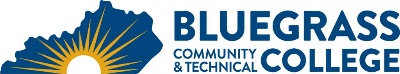 Program Coordinator:  Sandra Mullins	E-mail:  Sandra.mullins@kctcs.edu	Phone: (859) 246-6602Program Website: https://bluegrass.kctcs.edu/education-training/program-finder/general-occupational-technical-studies.aspx Student Name:		Student ID: Students need to be at KCTCS placement levels for all coursesNote:  25% of Total Program Credit Hours must be earned at Bluegrass Community and Technical College.Advisor Name:	Advisor Signature: _________________________________________Student Name:	Student Signature: ________________________________________First SemesterCreditsTermGradePrereqs/NotesQuantitative Reasoning3Heritage/Humanities3Written Communication3Social/Behavioral Science3Natural Science3Oral Communications (optional)(3)Total Semester Credit Hours15-18Second SemesterCreditsTermGradePrereqs/NotesTechnical Course15Total Semester Credit Hours15Third SemesterCreditsTermGradePrereqs/NotesTechnical Course15Total Semester Credit Hours15Fourth SemesterCreditsTermGradePrereqs/NotesTechnical Course15Total Semester Credit Hours15Total Credential Hours60-63Special Instructions:Computer/Digital literacy must be demonstrated by competency exam or completing a computer/digital literacy course.An oral communication course is highly recommended.